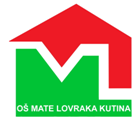 ISPRIČNICA roditelja/starateljaZA IZOSTANAK DJETETA S NASTAVE- do tri (3) radna dana Razrednik/ca: __________________________________________________                                                      (ime i prezime razrednika/ce)Moje dijete  _____________________________________ , razred_________,                                     (ime i prezime učenika)nije prisustvovao/la nastavi zbog: ____________________________________________________________________________________________________________________________________________________________________________________________________________________________________________________________________________.                                                     (upisati razlog izostanka)Izostanak obuhvaća dane:  od _________________   do _______________20___.                                                                      (upisati datum - razdoblje)                                                                          Potpis Roditelja:                       ___________________________                                                                                                    (puno ime i prezime)Mjesto i datum:U ______________, __________20___. g.* napomena : roditelj je dužan ispričnicu dostaviti razredniku/ci najkasnije u roku 5                          dana od povratka djeteta na nastavu. 